VRSTE CVIJEĆA – LJUBIČICE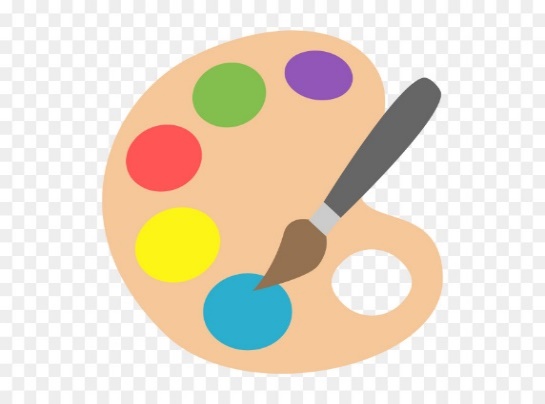 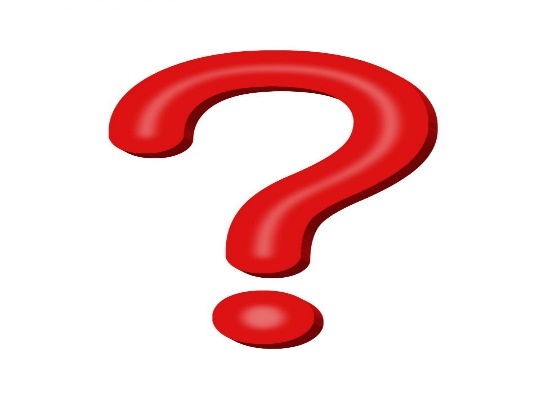 BOJICAMA PO ŽELJI OBOJI LJUBIČICE U PRILOGU PA ODGOVORI NA PITANJE: „ŠTO SI OBOJALA?“ – „LJUBIČICE.“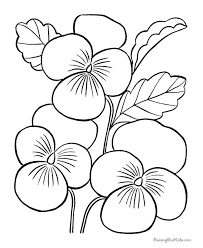 